Автоматизация звука [й] в слогах и словах по мотивам сказки «Маша и медведь»Задачи:закреплять навык чёткого произношения звука [й] в слогах, простых словах;развивать слуховое внимание, фонематическое восприятие, мелкую моторику рук;развивать подвижность и точность движений органов артикуляционного аппарата средствами артикуляционной гимнастики и кинетических ощущений;активизировать отделы коры больших полушарий с помощью биоэнергопластики;работать над дыханием, мимикой;развивать способность к словоизменению;расширять и обогащать словарь по лексической теме “Ягоды”.Оборудование: зеркала, пособие для артикуляционной гимнастики (полянка с ягодами), корзинка с липучками, предметные картинки, карточка с артикуляционной схемой звука [й], персонажи сказки “Маша и медведь”, домик.Ход занятияI. Организационный момент. Ритуал приветствия.Введение в тему.- Отгадайте, кто к нам придёт в гости:Я корзиночку взяла,
В лес с подружками  пошла.
Но с тропинки сбилась я,
В дом к медведю забрела.- Правильно. Это Маша. Из сказки “Маша и медведь” (выставляется фигурка Маши).II. Основная часть.Объявление темы занятия.Рассказывание сказки “Маша и медведь”.Жили-были дед и баба. И была у них внучка Маша. Пошла она с подружками в лес за ягодами да грибами (выставляется панно с изображением леса).1. Кинезиологическое упражнение.- Идёт Маша, ягоды собирает:- Ой! Ой! Сколько ягод! – обрадовалась Маша.- Покажите, как обрадовалась Маша.2. Кинестетическое восприятие. Изолированное произношение звука [й].Одна рука прикладывается к темечку, другая – на горло. Изолированно произносим [й]. Сравниваем звуки [и] и [й].3. Уточнение артикуляционной позы звука [й] (с опорой на артикуляционную схему):губы напряжены, растянуты в улыбке, прижаты к резцам;резцы сближены;кончик языка упирается в нижние резцы, спинка языка высоко поднята, боковые края языка упираются в верхние коренные зубы;язык напряжён, есть желобок;голосовые связки вибрируют, есть голос.4. Артикуляционная гимнастика (биоэнергопластика).Собираем и складываем ягоды в корзинку. На обратной стороне ягод с помощью липучек прикреплены картинки с артикуляционными упражнениями: “Заборчик”, “Улыбочка”, “Мостик”, “Птенчик в гнёздышке”, “Чистим нижние зубы” (движения снизу-вверх и наоборот). 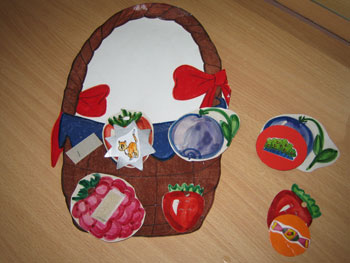 - Полную корзину ягод собрала Маша.5. Развитие фонематического слуха. Игра “Комарики”.- Налетели комарики, хотят Машу покусать. Стала девочка от них отбиваться. Надо помочь Маше. Если услышите звук [й], хлопните в ладоши:й, ль, и, й, ль, рь, й, и, и, ль, й;ой, оль, ий, иль, уль, уй, ай, аль;лай, дай, змей, змеи, койка, Колька.- Молодцы! Помогли Маше отбиться от комаров.6. Закрепление звука [й] в слогах.а) Игра “Эхо”.- Пока Маша от комаров отбивалась, с тропинки сбилась. Стала она подружек звать: “Ау!”, а эхо ей в ответ: “Ау-ау-ау…”. Понравилось Маше, и стала она с эхом играть:май – ай-ай-ай… рой – ой-ой-ой… шей – эй-эй-эй… вой – ой-ой-ой…лай – ай-ай-ай… ной – ой-ой-ой… жуй – уй-уй-уй… мой – ой-ой-ой…куй – уй-уй-уй… рей – ей-ей-ей… рай – ай-ай-ай… вей – ей-ей-ей…- Заблудилась Маша. Видит, на полянке домик стоит (выставляется макет дома). Подошла она к дому, постучала: I, I; I, II; II, II. Никто ей не ответил. В дом зашла. Никого в доме нет. Навела она в доме порядок, замесила тесто, испекла пирожки и стала ждать прихода хозяев. Выглянула в окно, а там – Медведь.Физкультминутка. Работа над тембром голоса.б) Мимическое упражнение.- Зашёл медведь в дом. Как вкусно пахнет!А! А! – красота!- Увидал пирожки:О! О! – всё моё!И! И! – выходи, кто испёк мне пироги!в) Игра “Запомни, повтори”.- Вышла Маша к Медведю и просит показать дорогу домой. А Медведь не хочет девочку отпускать. Просит Машу ещё пожить, пироги печь да за домом смотреть. Заплакала Маша:- ой-ой-ой – я хочу домой;- ой- ой- ой – страшно мне одной;- эй-эй-эй – отведи домой скорей.г) Игра “Договори словечко” (с опорными картинками).- Решила Маша Медведя обхитрить. Согласилась девочка у Медведя пожить, только попросила отнести утром корзину с пирожками бабе и деду. Да строго-настрого наказала не есть пирожки. “Я на высоком дереве будет сидеть и за тобой Медведь смотреть”. Лёг Медведь спать. А Маша стала думать, какие пирожки испечь.- Давайте поможем Маше сделать пирожки.Пирожки (с чем?):- пирожки с капус…-той; - пирожки с мали…-ной;- пирожки с ры…-бой; - пирожки с картош…-кой;- пирожки с морков…-кой; - пирожки с черни…-кой;- пирожки с земляни…-кой; - пирожки с клюк…-вой;- пирожки с брусни….-кой; - пирожки со сли…-вой;- пиродки с череш…-ней; - пирожки с виш…ней.- Утром Маша залезла в корзину, а сверху пирожки положила. Проснулся Медведь и видит стоит большая корзина с пирожками. Взял он корзину и пошёл в деревню. Несколько раз Медведь хотел съесть пирожок, а Маша всё из корзинки кричала… (попросить детей вспомнить, что девочка кричала). 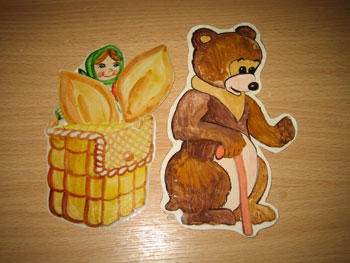 - Пришёл Медведь к домику бабы и деда. Увидала старики Медведя, испугались. Стали его прогонять, а из корзинки выскочила Маша.7. Развитие дыхания. Упражнение “Подуй на чай”.Рассказала деду и бабе, как она в лесу заблудилась, как Медведя обхитрила. Хотел Медведь в лес убежать, а Маша его в дом позвала, самовар поставила. Налила чай в большую кружку (сложить ладони в форме чашечки).- Ой, горячо! Подуем на чай.III. Заключительная часть.Подведение итога. Прощание.Раз, два, три, четыре, пять,
В лес идём мы погулять.
За черникой,
За малиной,
За брусникой,
За калиной.
Землянику мы найдём
И бабуле отнесём.Стучим кулачками по столу.
Хлопаем ладонями по столу.
Делаем “Колечки” (поочерёдно соединяем и разъединяем большой палец с остальными).Показываем открытую ладонь.Хлопаем ладонями по столу.Мишка, Мишка косолапый,
Растопырил свои лапы. 
Вперевалочку идёт,
Толстым голосом поёт:
Хоть я страшный и большой,
Но я добрый, я не злой!Идём вперевалочку.Ладони вытянуты вперёд, пальцы раздвинуты и максимально напряжены.Руки разводим в стороны, показываем величину.Гладим ладонями по голове, качаем головой.